Field of diversity: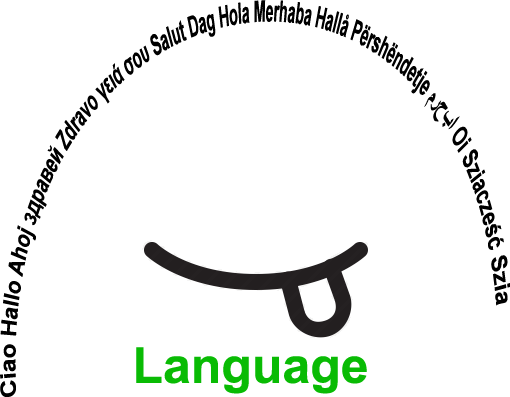 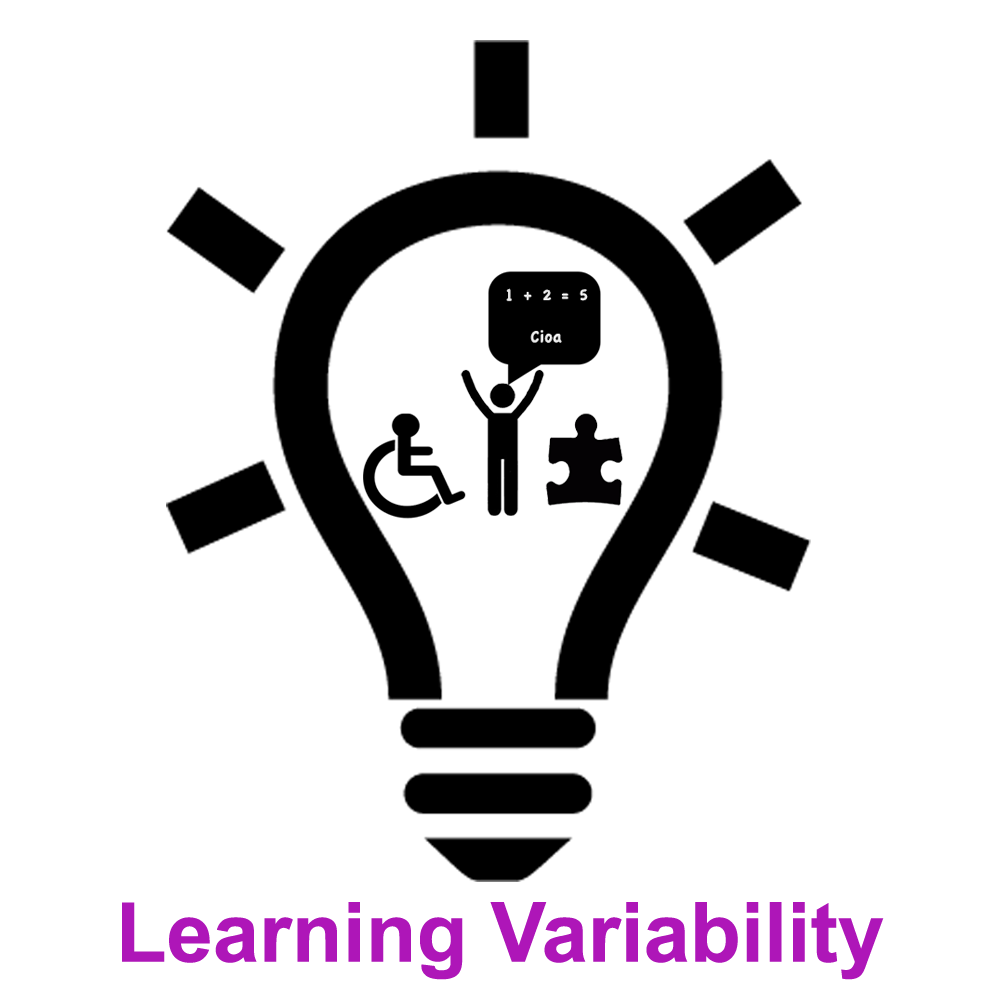 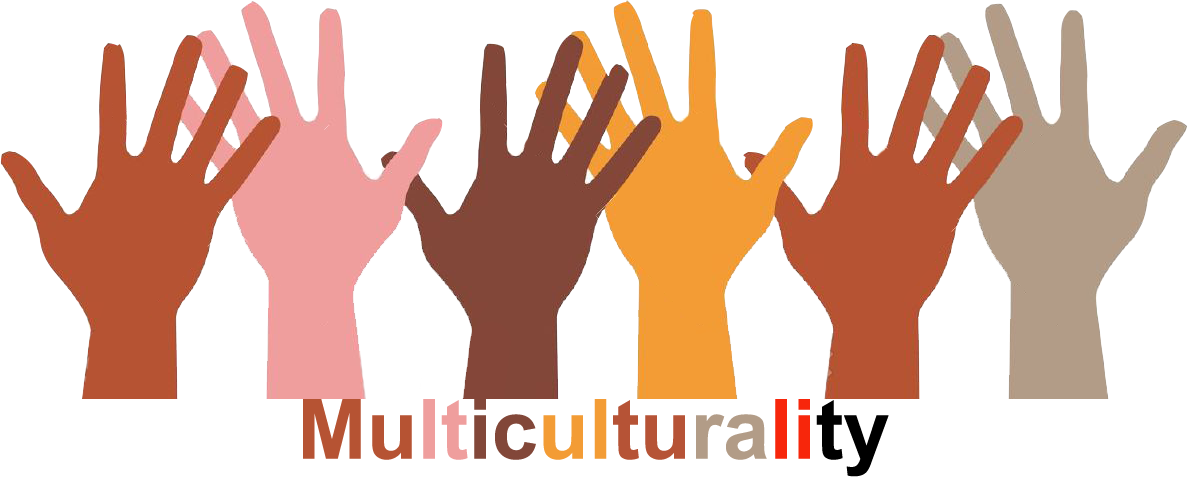 Group size: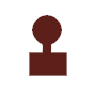 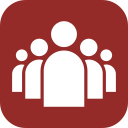 TitleZakaj ne bi učenci sami ustvarjali interaktivnih kvizov??Zakaj ne bi učenci sami ustvarjali interaktivnih kvizov??Zakaj ne bi učenci sami ustvarjali interaktivnih kvizov??Zakaj ne bi učenci sami ustvarjali interaktivnih kvizov??Group size:ContentUčenci zelo radi rešujejo interaktivne igre in kvize, ko se učijo tujega jezika in drugih kompetenc. Tokrat postanejo avtorji lastnega interaktivnega gradiva in sig a delijo z vrstniki. Učenci zelo radi rešujejo interaktivne igre in kvize, ko se učijo tujega jezika in drugih kompetenc. Tokrat postanejo avtorji lastnega interaktivnega gradiva in sig a delijo z vrstniki. Učenci zelo radi rešujejo interaktivne igre in kvize, ko se učijo tujega jezika in drugih kompetenc. Tokrat postanejo avtorji lastnega interaktivnega gradiva in sig a delijo z vrstniki. Učenci zelo radi rešujejo interaktivne igre in kvize, ko se učijo tujega jezika in drugih kompetenc. Tokrat postanejo avtorji lastnega interaktivnega gradiva in sig a delijo z vrstniki. 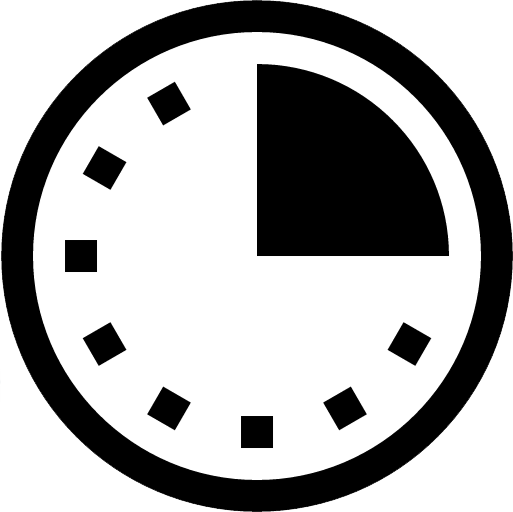 Time:   3x45 minutesGoals (Skills/Competences)Razvijati socialne veščine, jezikovne in druge competence( po izbiri) Razvijati socialne veščine, jezikovne in druge competence( po izbiri) Razvijati socialne veščine, jezikovne in druge competence( po izbiri) Razvijati socialne veščine, jezikovne in druge competence( po izbiri) Razvijati socialne veščine, jezikovne in druge competence( po izbiri) MaterialRačunalniška učilnica ali zadostno število tablicLinks: create.kahoot.it, quizlet.com, Računalniška učilnica ali zadostno število tablicLinks: create.kahoot.it, quizlet.com, Računalniška učilnica ali zadostno število tablicLinks: create.kahoot.it, quizlet.com, Računalniška učilnica ali zadostno število tablicLinks: create.kahoot.it, quizlet.com, Računalniška učilnica ali zadostno število tablicLinks: create.kahoot.it, quizlet.com, Procedure:Učenci dobijo navodila, kako ustvariti interaktivne kvize ( učitelj naj najprej sam poskuša izvesti aktivnost)Vsak učenec izbere svojo temoOb delu v računalnici jim pomaga učitelj in jih dodatno motiviraVsak učenec ustvari svojo igro/svoj kviz Učenci pošljejo učitelju povezavo na svoje izdelke, učitelj popravi in objavi.Učenci nato rešujejo izdelke vseh vrstnikov. To lahko počnejo vodeno v razredu ali pa doma, kot se odločijo sami. + links: kahoot.it, quizlet.com  Link: Članek JBUčenci dobijo navodila, kako ustvariti interaktivne kvize ( učitelj naj najprej sam poskuša izvesti aktivnost)Vsak učenec izbere svojo temoOb delu v računalnici jim pomaga učitelj in jih dodatno motiviraVsak učenec ustvari svojo igro/svoj kviz Učenci pošljejo učitelju povezavo na svoje izdelke, učitelj popravi in objavi.Učenci nato rešujejo izdelke vseh vrstnikov. To lahko počnejo vodeno v razredu ali pa doma, kot se odločijo sami. + links: kahoot.it, quizlet.com  Link: Članek JBUčenci dobijo navodila, kako ustvariti interaktivne kvize ( učitelj naj najprej sam poskuša izvesti aktivnost)Vsak učenec izbere svojo temoOb delu v računalnici jim pomaga učitelj in jih dodatno motiviraVsak učenec ustvari svojo igro/svoj kviz Učenci pošljejo učitelju povezavo na svoje izdelke, učitelj popravi in objavi.Učenci nato rešujejo izdelke vseh vrstnikov. To lahko počnejo vodeno v razredu ali pa doma, kot se odločijo sami. + links: kahoot.it, quizlet.com  Link: Članek JBUčenci dobijo navodila, kako ustvariti interaktivne kvize ( učitelj naj najprej sam poskuša izvesti aktivnost)Vsak učenec izbere svojo temoOb delu v računalnici jim pomaga učitelj in jih dodatno motiviraVsak učenec ustvari svojo igro/svoj kviz Učenci pošljejo učitelju povezavo na svoje izdelke, učitelj popravi in objavi.Učenci nato rešujejo izdelke vseh vrstnikov. To lahko počnejo vodeno v razredu ali pa doma, kot se odločijo sami. + links: kahoot.it, quizlet.com  Link: Članek JBUčenci dobijo navodila, kako ustvariti interaktivne kvize ( učitelj naj najprej sam poskuša izvesti aktivnost)Vsak učenec izbere svojo temoOb delu v računalnici jim pomaga učitelj in jih dodatno motiviraVsak učenec ustvari svojo igro/svoj kviz Učenci pošljejo učitelju povezavo na svoje izdelke, učitelj popravi in objavi.Učenci nato rešujejo izdelke vseh vrstnikov. To lahko počnejo vodeno v razredu ali pa doma, kot se odločijo sami. + links: kahoot.it, quizlet.com  Link: Članek JBModificationsCommentsSuccessfactors  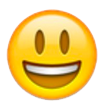 Motivirani učenciZadostno število računalnikov/ Pitfalls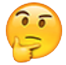 PitfallsNezmožnost reševanja nalog  doma.Nezmožnost reševanja nalog  doma.The activity is flexible and depends on the local context. Feel free to adapt!The activity is flexible and depends on the local context. Feel free to adapt!The activity is flexible and depends on the local context. Feel free to adapt!The activity is flexible and depends on the local context. Feel free to adapt!The activity is flexible and depends on the local context. Feel free to adapt!The activity is flexible and depends on the local context. Feel free to adapt!